MŠ s VJM  107, Čakany 107, 930 40Čo si máme priniesť do MŠČo si máme priniesť do MŠ.Prezuvky- podpísané sandále/ papuče s bielou podrážkou a uzavretou pätou ( nie na šnurovanie, nie šľapky, ale prezuvky so zapínaním, ktoré nebude robiť dieťaťu ťažkosti)Pyžamo- podpísané (1x týždenne, v pondelok sa prinesie v piatok vezme domov na opranie)Náhradné oblečenie- popísané spodné prádlo, pančuchy, ponožky, nohavice(tepláky, legíny), tričko (oblečenie vložiť do igelitového vrecúška a do skrinky v šatni)Rúška- 2x hygienicky zabalené (odložené v skrinke)Igelitové vrecúško- v prípade potreby na znečistené veciJe dôležité obliekať deti do oblečenia bez náročného a tesného zapínania, bez drobných gombíkov, opaskov, trakov a iných prekážok, ktoré dieťa nedokáže zvládnuť a ktoré mu spôsobujú stresové okamihy a odoberajú zo zdravého sebavedomia z vlastnej šikovnosti  Dieťa musí mať všetky svoje veci (aj tie, ktoré má oblečené v MŠ) OZNAČENÉ MENOM.Fotokópiu karty poistenca ( nové deti)Aktuálne vyhlásenie o bezinfekčnostiSplnomocnenie na prevzatie dieťaťa inou osobouSúhlas so spracovaním osobných údajovČo je zakázané nosiť do MŠHračky z domuDrahé, cenné predmetyMobilné telefónyLiekySladkosti a iné jedlo odkladať v skrinke, či vo vreckách detíKefky a pasty na umývanie zubovAdaptácia novo prijatých deti trvá približne 2-3 týždne ( pre prípad potreby dlhšie) .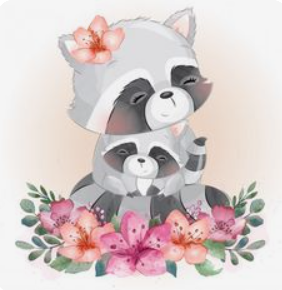 Ďakujeme 